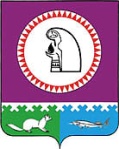 Об утверждении решения заседания муниципального Координационного совета по вопросам организации психолого-педагогического сопровождения системы образования Октябрьского районаВ целях организации психолого-педагогического сопровождения системы образования и по результатам проведенного 20.12.2013 в соответствии с приказом Управления образования и молодежной политики администрации Октябрьского района от 09.12.2013 № 905 «О проведении муниципального Координационного совета по вопросам организации психолого-педагогического сопровождения системы образования» заседания муниципального Координационного совета по вопросам организации психолого-педагогического сопровождения системы образования Октябрьского района,ПРИКАЗЫВАЮ:Утвердить решение заседания муниципального Координационного совета по вопросам организации психолого-педагогического сопровождения системы образования от 20.12.2013 (Приложение 1).Руководителям образовательных учреждений руководствоваться в своей работе принятым решением заседания Координационного совета.Контроль исполнения приказа возложить на Г.Д. Соколову, заместителя начальника Управления образования и молодежной политики администрации Октябрьского района.Начальник Управления				                   Т.Б. КиселеваИсполнитель:Зам.директора МКУ «ЦРО»М.А. Язовских,8 (34678) 49995mmc@oktregion.ruРассылка:в дело – 1 экз.отдел общего образования – 1 экз.ОУ  –  23 экз.МКУ «ЦРО» – 1 экз.РЕШЕНИЕзаседания муниципального Координационного совета по вопросам организации психолого-педагогического сопровождения системы образованияот 20.12.2013Рекомендовать руководителям образовательных учреждений Октябрьского района изучить Постановление Правительства Ханты-Мансийского автономного округа – Югры №543-п  от  13 декабря 2013 года  «Об  организации  инклюзивного  образования  лиц с ограниченными возможностями здоровья в Ханты-Мансийском автономном округе – Югре» (Приложение 1) и обеспечить мероприятия по организации инклюзивного образования детей с ограниченными возможностями здоровья в образовательных организациях района.Принять к сведению и рекомендовать к распространению опыт по организации психолого-педагогического сопровождения обучающихся муниципального казенного общеобразовательного учреждения «Средняя общеобразовательная школа№7» пгт. Талинка, внедряющего Федеральный государственный стандарт основного общего образования (Приложение 2).Рекомендовать руководителям образовательных учреждений Октябрьского района обеспечить ведение рубрики «О самом важном» в средствах массовой информации района и на сайтах образовательных учреждений с размещением на ней профессиональных советов педагогов-психологов родителям и обучающимся.Утвердить план мероприятий методического сопровождения муниципального уровня по социально-психолого-педагогической поддержке образовательных учреждений Октябрьского района на 2014 год (Приложение 3).Приложение 1 к решениюзаседания муниципального Координационного совета по вопросам организации психолого-педагогического сопровождения системы образованияот 20.12.2013ПРАВИТЕЛЬСТВОХАНТЫ-МАНСИЙСКОГО АВТОНОМНОГО ОКРУГА – ЮГРЫПОСТАНОВЛЕНИЕОб организации инклюзивного образования лиц с ограниченными возможностями здоровья в Ханты-Мансийском автономном округе – ЮгреВ соответствии с пунктом 1 частью 5 статьи5 Федерального закона от 29 декабря 2012 года № 273-ФЗ «Об образовании в Российской Федерации», в целях создания необходимых условий для получения качественного образования лиц с ограниченными возможностями здоровья Правительство Ханты-Мансийского автономного округа – Югры п о с т а н о в л я е т:1. Утвердить прилагаемое Положение об организации инклюзивного образования лиц с ограниченными возможностями здоровья в Ханты-Мансийском автономном округе – Югре.2. Рекомендовать органам местного самоуправления муниципальных образований автономного округа обеспечить мероприятия по организации инклюзивного образования лиц с ограниченными возможностями здоровья в образовательных организациях.ГубернаторХанты-Мансийскогоавтономного округа – Югры						   Н.В.КомароваПриложениек постановлению ПравительстваХанты-Мансийскогоавтономного округа – Югрыот 13 декабря 2013 года № 543-пПоложение об организации инклюзивного образования лиц с ограниченными возможностями здоровья в Ханты-Мансийском автономном округе – Югре1. Настоящее Положение определяет основы организации инклюзивного образования лиц с ограниченными возможностями здоровья (детей-инвалидов и детей с ограниченными возможностями здоровья) в образовательных организациях Ханты-Мансийского автономного округа – Югры (далее – лица с ОВЗ). 2. Создание условий для инклюзивного образования лиц с ОВЗ в Ханты-Мансийском автономном округе – Югре осуществляется в соответствии с федеральными законами от 3 мая 2012 года № 46-ФЗ «О ратификации Конвенции о правах инвалидов», от 29 декабря 2012 года № 273-ФЗ «Об образовании в Российской Федерации», приказом Министерства образования и науки Российской Федерации от 30 августа 2013 года № 1015 «Об утверждении Порядка организации и осуществления образовательной деятельности по основным общеобразовательным программам начального общего, основного общего и среднего общего образования», законом Ханты-Мансийского автономного округа – Югры от 1 июля 2013 года № 68-оз «Об образовании в Ханты-Мансийском автономном округе – Югре».3. Для организации инклюзивного образования лиц с ОВЗв Ханты-Мансийском автономном округе – Югре:3.1. Департамент образования и молодежной политики Ханты-Мансийского автономного округа – Югры (далее – Департамент):обеспечивает разработку и утверждение необходимых нормативных правовых актов по организации инклюзивного образования лиц с ОВЗ;проводит сбор и анализ информации по вопросам организации инклюзивного образования в Ханты-Мансийском автономном округе – Югре; обеспечивает подготовку и повышение квалификации руководителей и педагогических работников образовательных организаций по вопросам инклюзивного образования;организует методическое сопровождение инклюзивного образования в образовательных организациях, обеспечивающих совместное обучение лиц с ОВЗ и лиц, не имеющих нарушений развития Ханты-Мансийского автономного округа – Югры (далее – образовательные организации);осуществляет взаимодействие с федеральными органами государственной власти, органами государственной власти Ханты-Мансийского автономного округа – Югры, органами местного самоуправления, органами, осуществляющими управление в сфере образования, образовательными организациями, реализующими общеобразовательные программы, обеспечивающими совместное обучение лиц с ОВЗ и лиц, не имеющих нарушений развития. 3.2. Органы местного самоуправления муниципальных образований Ханты-Мансийского автономного округа – Югры создают условия формирования и функционирования безбарьерной доступной среды для лиц с ОВЗ в образовательных организациях. 3.3. Органы местного самоуправления муниципальных образований Ханты-Мансийского автономного округа – Югры, осуществляющие управление в сфере образования:обеспечивают разработку и утверждение необходимых нормативных правовых актов по организации инклюзивного образования лиц с ОВЗ в муниципальном образовании; определяют образовательные организации, в которых организуется инклюзивное образование для лиц с ОВЗ;инициируют включение в муниципальные программы мероприятий, направленных на создание доступной, безбарьерной среды в образовательных организациях; организуют и проводят мероприятия по созданию равного доступа лицам с ОВЗ к обучению: оснащение образовательных организаций специальным, в том числе учебным, реабилитационным, компьютерным оборудованием, специализированным автотранспортом и др.;выявляют потребность в прохождении курсовой подготовки и курсов повышения квалификации педагогов, работающих с лицами с ОВЗ, в рамках инклюзивного образования, в соответствии с которой направляют заявку в Департамент образования и молодежной политики Ханты-Мансийского автономного округа – Югры;инициируют и организуют проведение мероприятий, направленных на формирование толерантного отношения к лицам с ОВЗ в образовательных организациях, с привлечением общественных организаций инвалидов.3.4. Образовательные организации:реализуют основные общеобразовательные программы, обеспечивающие совместное обучение лиц с ОВЗ и лиц, не имеющих нарушений развития;организуют проведение мероприятий по формированию благоприятного психологического климата для лиц с ОВЗ в образовательной организации;формируют заявку педагогов на прохождение курсов повышения квалификации по вопросам инклюзивного образования и направляют ее в органы местного самоуправления муниципальных образований, осуществляющие управление в сфере образования; обеспечивают выполнение мероприятий по созданию равного доступа лицам с ОВЗ к обучению: оснащение образовательных организаций специальным, в том числе учебным, реабилитационным, компьютерным оборудованием, специализированным автотранспортом и др.; организуют работу воспитателей (тьюторов), обеспечивающих сопровождение образовательного процесса в рамках инклюзивного образования. 4. Организация обучения лиц с ОВЗ в образовательных организациях осуществляется в соответствии с приказом Министерства образования и науки Российской Федерации от 30 августа 2013 года №1015 «Об утверждении Порядка организации и осуществления образовательной деятельности по основным общеобразовательным программам начального общего, основного общего и среднего общего образования».Приложение 3 к решениюзаседания муниципального Координационного совета по вопросам организации психолого-педагогического сопровождения системы образованияот 27.12.2013 № 973-одПлан методических мероприятий социально-психолого-педагогическойподдержки образовательных учреждений Октябрьского района на 2014 годАдминистрация Октябрьского районаУПРАВЛЕНИЕ ОБРАЗОВАНИЯ И МОЛОДЕЖНОЙ ПОЛИТИКИПРИКАЗАдминистрация Октябрьского районаУПРАВЛЕНИЕ ОБРАЗОВАНИЯ И МОЛОДЕЖНОЙ ПОЛИТИКИПРИКАЗАдминистрация Октябрьского районаУПРАВЛЕНИЕ ОБРАЗОВАНИЯ И МОЛОДЕЖНОЙ ПОЛИТИКИПРИКАЗАдминистрация Октябрьского районаУПРАВЛЕНИЕ ОБРАЗОВАНИЯ И МОЛОДЕЖНОЙ ПОЛИТИКИПРИКАЗАдминистрация Октябрьского районаУПРАВЛЕНИЕ ОБРАЗОВАНИЯ И МОЛОДЕЖНОЙ ПОЛИТИКИПРИКАЗАдминистрация Октябрьского районаУПРАВЛЕНИЕ ОБРАЗОВАНИЯ И МОЛОДЕЖНОЙ ПОЛИТИКИПРИКАЗАдминистрация Октябрьского районаУПРАВЛЕНИЕ ОБРАЗОВАНИЯ И МОЛОДЕЖНОЙ ПОЛИТИКИПРИКАЗАдминистрация Октябрьского районаУПРАВЛЕНИЕ ОБРАЗОВАНИЯ И МОЛОДЕЖНОЙ ПОЛИТИКИПРИКАЗАдминистрация Октябрьского районаУПРАВЛЕНИЕ ОБРАЗОВАНИЯ И МОЛОДЕЖНОЙ ПОЛИТИКИПРИКАЗАдминистрация Октябрьского районаУПРАВЛЕНИЕ ОБРАЗОВАНИЯ И МОЛОДЕЖНОЙ ПОЛИТИКИПРИКАЗ«27»декабря2013 г№973 - одпгт. Октябрьскоепгт. Октябрьскоепгт. Октябрьскоепгт. Октябрьскоепгт. Октябрьскоепгт. Октябрьскоепгт. Октябрьскоепгт. Октябрьскоепгт. Октябрьскоепгт. ОктябрьскоеПриложение 1 к приказу Управления образования и молодежной политики от 27.12.2013№ 973-од13 декабря 2013 года543-п№ п/пМероприятиеСрокиОтветственныйРезультат1.Сопровождение процессов развития ОУСопровождение процессов развития ОУСопровождение процессов развития ОУСопровождение процессов развития ОУ1.1.Курсы повышения квалификации по социально-психолого-педагогическому направлениюВ течение годаМКУ «ЦРО»1.2.Методическая помощь педагогам ОУ по вопросам социально-психолого-педагогического сопровождения участников образовательного процессаВ течение годаМКУ «ЦРО», педагоги-психологи и социальные педагоги ОУ1.3.Подготовка методических материалов для работы мобильной службы социально-психолого-педагогической поддержкиВ течение годаМКУ «ЦРО», педагоги-психологи и социальные педагоги ОУ1.4.Участие в работе Координационного советаВ течение годаМКУ «ЦРО»2.Сопровождение инновационных проектовСопровождение инновационных проектовСопровождение инновационных проектовСопровождение инновационных проектов2.1.Сопровождение деятельности педагогов-психологов по внедрению и реализации программы «Счастливы вместе» В течение годаМКУ «ЦРО», методисты и педагоги-психологи ОУ2.2.Сопровождение деятельности педагогов-психологов по внедрению и реализации программы «Я не один!»В течение годаМКУ «ЦРО», методисты и педагоги-психологи ОУ3.Распространение (диссеминация) результатов инновационного опытаРаспространение (диссеминация) результатов инновационного опытаРаспространение (диссеминация) результатов инновационного опытаРаспространение (диссеминация) результатов инновационного опыта3.1.Конкурс на лучшую методическую разработку образовательной деятельности в соответствии с ФГОСАпрель - июнь 2014МКУ «ЦРО»Итоги конкурса3.2.Размещение лучшего педагогического опыта в Едином муниципальном банке педагогического опыта на сайте  МКУ «ЦРО»В течение годаМКУ «ЦРО»Банк ППО3.3.Подготовка и выпуск сборника по итогам Педагогических чтений Апрель – май 2014МКУ «ЦРО»Сборник 3.4.Диссеминация педагогического опыта на муниципальном,  межмуниципальном, окружном и федеральном уровнях.В течение годаРуководители ОУПубликации3.5.Муниципальный конкурс профессионального мастерства «Учитель года - 2014»Сентябрь 2014МКУ «ЦРО», руководителиОУ4.Адресная помощь педагогам и руководителям образовательных учреждений в развитии их профессионального мастерстваАдресная помощь педагогам и руководителям образовательных учреждений в развитии их профессионального мастерстваАдресная помощь педагогам и руководителям образовательных учреждений в развитии их профессионального мастерстваАдресная помощь педагогам и руководителям образовательных учреждений в развитии их профессионального мастерства4.1.Постоянно действующий семинарПостоянно действующий семинарПостоянно действующий семинарПостоянно действующий семинар4.1.1Тема «Здоровьесберегающие технологии в системе образования: теория и практика»Август – декабрь 2014 г. в рамках сетевого взаимодействия с использованием сети ИнтернетМКУ «ЦРО», зам.директора по УВР, НМР, руководитель ППС4.1.2.Тема «Воспитание толерантности и интеграция детей с проблемами развития в образовательном учреждении»Февраль – июнь 2014 г. в рамках сетевого взаимодействия с использованием сети ИнтернетМКУ «ЦРО», зам.директора по УВР, НМР, руководитель ППС4.2.Дистанционные семинары4.2.1Тема «Психологическое сопровождение подготовки участников образовательного процесса к ЕГЭ»Февраль – апрель 2014МКУ «ЦРО», зам.директора по УВР, НМР, методисты ОУ, педагоги-психологи4.2.2Тема «Формирование у школьников навыков конструктивного поведения в проблемных ситуациях»Май – июнь 2014МКУ «ЦРО», зам.директора по УВР, НМР, методисты ОУ, педагоги-психологи4.2.3.Тема «Психологическое здоровье детей»Ноябрь - декабрь 2014МКУ «ЦРО», зам.директора по УВР, НМР, методисты ОУ, педагоги-психологи5.Развитие сетевого взаимодействия ОУ и ресурсной деятельностиРазвитие сетевого взаимодействия ОУ и ресурсной деятельностиРазвитие сетевого взаимодействия ОУ и ресурсной деятельностиРазвитие сетевого взаимодействия ОУ и ресурсной деятельности5.1.Выездной обучающий семинар на базе МБДОУ «ДСОВ «Семицветик» пгт. Андра «Организация образовательной работы с детьми, имеющими расстройства аутистического спектра»05.02.2014МКУ «ЦРО», зам.заведующего МБДОУ «ДСОВ «Семицветик»5.2.Выездной семинар на базе МКОУ «Октябрьская СОШ» пгт. ОктябрьскийТема «Деятельность службы психолого-педагогического сопровождения в рамках введения инклюзивного образования»13.02.2014МКУ «ЦРО», зам.директора по УВР, НМР и руководитель ППО5.3.Выездной обучающий семинар на базе МКОУ «Приобская СОШ» на тему «Профильное обучение как средство повышения качества образования»19.02.2014МКУ «ЦРО», зам.директора по УВР, НМР руководитель ППО5.4.Выездной семинар на базе МКОУ «СОШ №7» пгт. Талинка по теме «Современные педагогические технологии как средство достижения образовательных результатов в условиях внедрения ФГОС ООО»25.03.2014МКУ «ЦРО», зам.директора по УВР, НМР6.Апробация новых форм работы6.1.Конкурс «Формирование межкультурной толерантности» в рамках в рамках III заочного Фестиваля «Методический калейдоскоп»С 01.11.2013 года до 10.02.2014 годаМКУ «ЦРО», зам.директора по УВР, НМР, методисты ОУИтоги конкурса6.2.Муниципальные Педагогические чтения. Секция по теме «Организация работы с семьей»Март 2014МКУ «ЦРО», зам.директора по УВР, НМР, методисты ОУ, руководитель ППО6.3.Выездной день мобильной службы социально-психолого-педагогической поддержки участников образовательного процесса (по заявке образовательного учреждения).Согласно заявкамМКУ «ЦРО», зам.директора по УВР, методисты ОУ, руководитель ППО, педагоги-психологиВыездные консультации с привлечением специалистов – тьюторов 